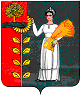 СОВЕТ ДЕПУТАТОВ СЕЛЬСКОГО ПОСЕЛЕНИЯ ДУРОВСКИЙ СЕЛЬСОВЕТ ДОБРИНСКОГО МУНИЦИПАЛЬНОГО РАЙОНА ЛИПЕЦКОЙ ОБЛАСТИ8-я сессия V созываРЕШЕНИЕ29.03.2016 г.		   с. Дурово 			№  28- рсО результатах публичных слушаний по проекту «Отчет об исполнении бюджета сельского поселения Дуровский сельсовет за 2015 год»Руководствуясь Федеральным законом № 131-ФЗ от 6.10.2003 г. «Об общих принципах организации местного самоуправления в Российской Федерации», Положением «О бюджетном процессе администрации сельского поселения Дуровский  сельсовет Добринского муниципального района Липецкой области Российской Федерации», Уставом сельского поселения и учитывая решение постоянной комиссии по экономике, бюджету, муниципальной собственности и социальным вопросам и финансам Совет депутатов сельского поселенияРЕШИЛ:1. Принять рекомендации публичных слушаний по проекту «Отчет об исполнении бюджета сельского поселения Дуровский сельсовет за 2015 год» (прилагаются).2. Настоящее решение вступает в силу со дня его принятия.Председатель Совета депутатов сельского поселения Дуровский сельсовет                                                              С.В. ХодяковПриняты решением Совета депутатов сельского поселения Дуровский сельсовет от 29.03.2016 г. №  28-рсРЕКОМЕНДАЦИИ участников публичных слушаний по проекту «Отчет об исполнении бюджета сельского поселения Дуровский сельсовет за 2015 год»Публичные слушания по проекту «Отчет об исполнении бюджета сельского поселения Дуровский сельсовет за 2015 год» проведены в соответствии с Федеральным законом от 6 октября 2003 года №131-ФЗ «Об общих принципах организации местного самоуправления в Российской Федерации», Положением «О порядке организации и проведения публичных слушаний на территории сельского поселения Дуровский сельсовет».В публичных слушаниях приняли участие депутат Совета депутатов Добринского муниципального района, депутаты Совета депутатов сельского поселения, руководители предприятий, организаций подведомственной территории.Заслушав и обсудив доклад по проекту «Отчет об исполнении бюджета сельского поселения Дуровский сельсовет за 2015 год», участники публичных слушаний отмечают следующее:В доходы местного бюджета в 2015 году поступило17355,6 тыс. рублей, что составило 102,2% к уточненному плану года (16985,4тыс. руб. план)Исполнение бюджета администрации сельского поселения Дуровский сельсовет за 2015 год		Участники публичных слушаний решили:1. Одобрить проект «Отчет об исполнении бюджета сельского поселения Дуровский сельсовет за 2015 год».2. Рекомендовать:2.1. Администрации сельского поселения:- продолжить работу с налоговыми органами по сокращению недоимки по налоговым платежам, увеличению поступлений в местный бюджет налоговых доходов;- разработать мероприятия по повышению эффективности работы по наращиванию собственной доходной базы местного бюджета, стабилизации экономического положения на территории сельского поселения и созданию условий для эффективной работы предприятий всех форм собственности;- обеспечить прямую взаимосвязь между результатом их использования, внедряя программно-целевые методы бюджетного планирования. Усилить контроль за целевым использованием бюджетных средств;- проанализировать эффективность использования средств, выделенных на реализацию мероприятий муниципальной программы, определяя возможность увеличения ассигнований на их выполнение;- обеспечить контроль за соблюдением главными распорядителями средств местного бюджета требований Федерального закона «О контрактной системе в сфере закупок товаров, работ, услуг для обеспечения государственных и муниципальных нужд» с целью обеспечения максимальной экономичности расходования бюджетных средств;- установить бюджет действующих обязательств и бюджет принимаемых обязательств.2.2. Совету депутатов сельского поселения:-принять «Отчет об исполнении бюджета сельского поселения Дуровский сельсовет за 2015 год».Председательствующийпубличных слушаний							С.В. ХодяковНаименование показателейУтвержденный годовой планИсполнено за 2007 год% исполнения к годовому плануДоходы,8340001065332,53127,7в том числеНалог на доходы с физических лиц185000155192,6083,9Налоги на совокупный доход150002937,9319,6Налог на имущество 2400021451,3689,4Налог на землю610000879764,64144,2Доходы от продажи земельных участковПрочие неналоговые доходы5986,00Безвозмездные поступления:3559171,363551971,3699,8Дотации на выравнивание уровня бюджетной деятельности15111001511100100%Дотации бюджетам на поддержку мер по сбалансированности бюджетов867300867300100 %Субвенции от других бюджетов бюджетной системы РФ 667005950089,2Субсидии от других бюджетов бюджетной системы РФ668306,36668306,36100%Иные межбюджетные трансферты445765445765100Прочие безвозмездные поступленияВсего доходов4393171,364617303,89105,1Дефицит (-), профицит (+)-210089,28Расходы:4834885,364827393,1799,8Общегосударственные расходы2202232,362201975,0599,36%Национальная оборона667005950089,2Национальная безопасность и правоохранительная деятельность Национальная экономика44576544574899,9Жилищно-коммунальное хозяйство943647943633,1299,9%Культура, кинематография  и средства массовой информации1176541117653799,9Всего расходов4834885,364827393,1799,8